Creative Caucasus and Creative Georgia Program in Tallinn20.-24. January 2019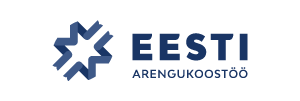 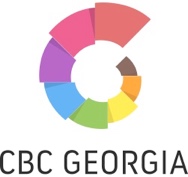 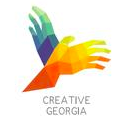 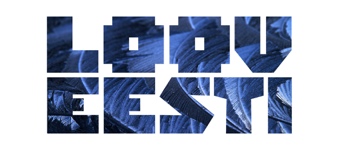 DateTimeVenueJanuary, 2012:00Arrival to TallinnCheck in Hotel Bern Enjoy the day in Tallinn Old TownJanuary, 2110:00Meeting in the  Hotel lobby10:30-11:30University Tallinn - meeting with students entrepreneurship program „STARTERtallinn“team.12:00 – 13:00Lunch in Telliskivi 13.00-18.00InnoLab  trainers training by Indrek Maripuu in Creative Estonia Office in Telliskivi Creative City18:00Dinner in TelliskiviJanuary 229:30Meeting in the Hotel lobby10:00-12:00Meeting with CCI adviser Anu-Maaja Pallok, Ministry of Culture13:00-13:45Visiting Tallinn Creative HUB (Kultuurikatel)13:45-14:30Lunch in Korsten15:00-16:00Meeting with Marje Josing head of CCI mappings in Estonia from Estonian Institute of Economic Research 18:00Workland – Startup Academy Graduation with Investor-Startup MatchmakingJanuary 2310:30-11:30Telliskivi Creative City show case (tbc)12:00-14:00Project meeting in Creative Estonia office14:00LunchJanuary 24Departure